ПРЕСС-РЕЛИЗ к всероссийским соревнованиям по каратэ WKF «Кубок Ак Барс»13-14 апреля в г. Казани на базе Дворца Единоборств «Ак Барс» (ул. Ф. Амирхана, д. 1г) пройдут Всероссийские соревнования по каратэ «Кубок Ак Барс». Данный турнир в Республике Татарстан проводится уже в седьмой раз.В соревнованиях примут участие 1920 спортсменов из 38 регионов России, а также команда из Казахстана – за последние три года соревнования выросли до уровня крупнейшего турнира по каратэ в России. Участники выступят в возрастных категориях от 10 лет и старше. В составе сборной Республики Татарстан выступят 350 спортсменов. Торжественное открытие соревнований состоится 13 апреля в 13:00. Вход на турнир свободный.Помимо проведения традиционного «Кубка Ак Барс», Федерацией каратэ России принято решение о проведении Чемпионат России по каратэ 2019 года в г. Казани. Чемпионат России – важное и статусное мероприятие, на которое приезжают сильнейшие спортсмены старше 18 лет, а по итогам соревнований формируется основной состав сборной России по каратэ. Чемпионат России пройдет в Казани впервые за всю историю существования этого вида спорта в Татарстане, что еще раз подчеркивает динамичность развития каратэ в республике.Федерация каратэ Татарстана развивает в республике олимпийское каратэ WKF и объединяет около 50 ДЮСШ и клубов с общим количеством занимающихся около 1500 человек.  На территории РТ вид спорта каратэ развивается в пяти ДЮСШ, которые расположены в Казани, Набережных Челнах, Альметьевске, Нижнекамске и Зеленодольске. Ежегодно проводятся первенства и чемпионаты РТ, а также межрегиональные и всероссийские соревнования.Расписание соревнований12 апреля, пятница13:00 – ката, выступление спортсменов в возрасте 8-9 лет;21:00 – награждение по итогам дня.13 апреля, суббота9:00 – начало соревнований (спортсмены в возрасте 12-13 лет, 16-17 лет, старше 18 лет);  13:00 – торжественная церемония открытия соревнований;14:00 – продолжение соревнований;21:00 – награждение по итогам дня.14 апреля, воскресенье9:00 – соревнования среди спортсменов в возрасте 10-11 лет, 14-15 лет;21:00 – награждение по итогам дня.МИНИСТЕРСТВО СПОРТА РЕСПУБЛИКИ ТАТАРСТАНМИНИСТЕРСТВО СПОРТА РЕСПУБЛИКИ ТАТАРСТАН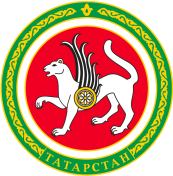 ТАТАРСТАН РЕСПУБЛИКАСЫ СПОРТ МИНИСТРЛЫГЫТАТАРСТАН РЕСПУБЛИКАСЫ СПОРТ МИНИСТРЛЫГЫул.Петербургская, д.12, г.Казань, 420107ул.Петербургская, д.12, г.Казань, 420107Петербургская урамы, 12 нче йорт, Казан шәһәре, 420107Петербургская урамы, 12 нче йорт, Казан шәһәре, 420107Тел.: (843) 222-81-01, факс: (843) 222-81-79. E-mail: mdmst@tatar.ru, http://minsport.tatarstan.ruТел.: (843) 222-81-01, факс: (843) 222-81-79. E-mail: mdmst@tatar.ru, http://minsport.tatarstan.ruТел.: (843) 222-81-01, факс: (843) 222-81-79. E-mail: mdmst@tatar.ru, http://minsport.tatarstan.ruТел.: (843) 222-81-01, факс: (843) 222-81-79. E-mail: mdmst@tatar.ru, http://minsport.tatarstan.ruТел.: (843) 222-81-01, факс: (843) 222-81-79. E-mail: mdmst@tatar.ru, http://minsport.tatarstan.ruТел.: (843) 222-81-01, факс: (843) 222-81-79. E-mail: mdmst@tatar.ru, http://minsport.tatarstan.ru